UNIT 3 Review Answers 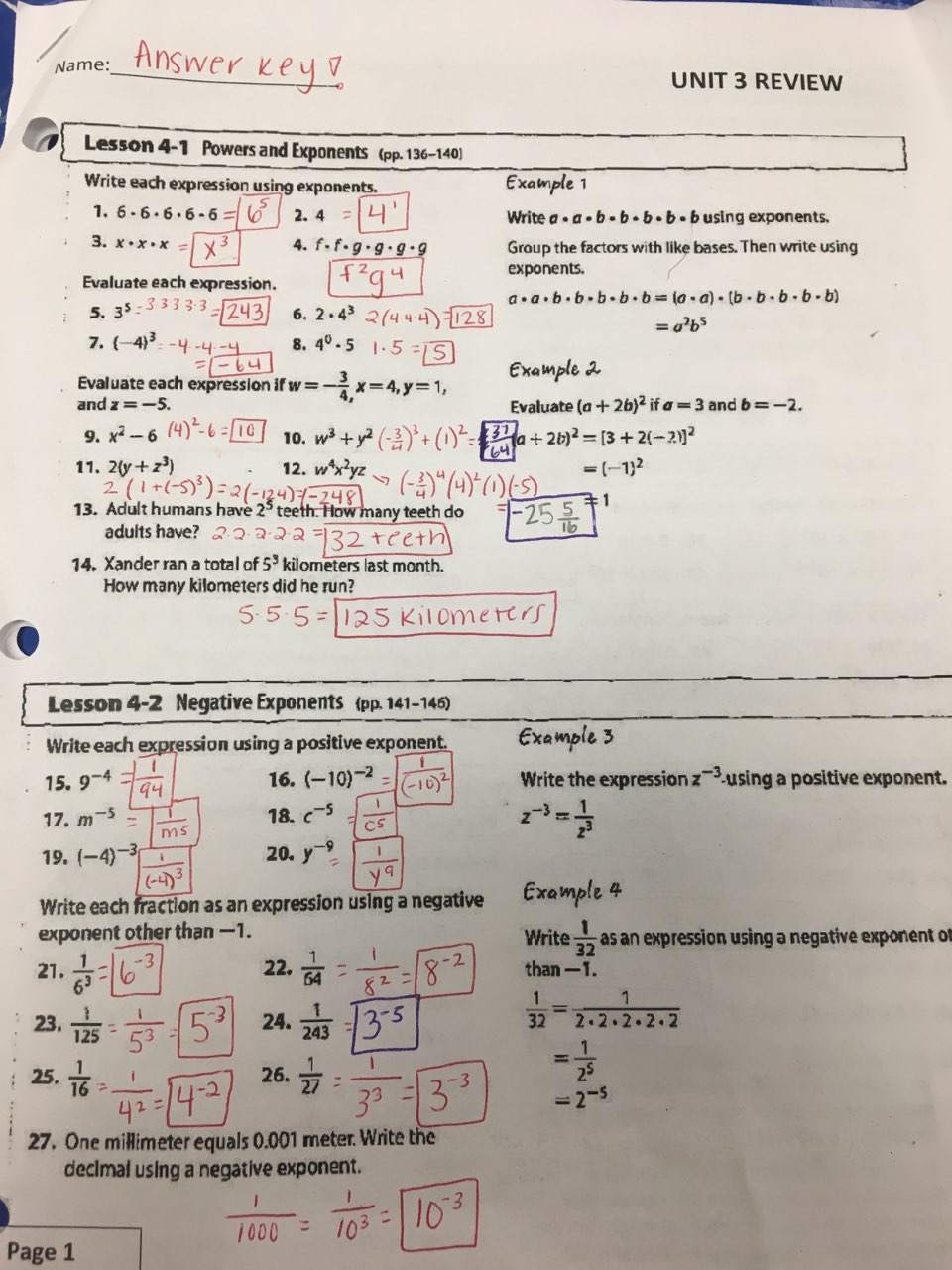 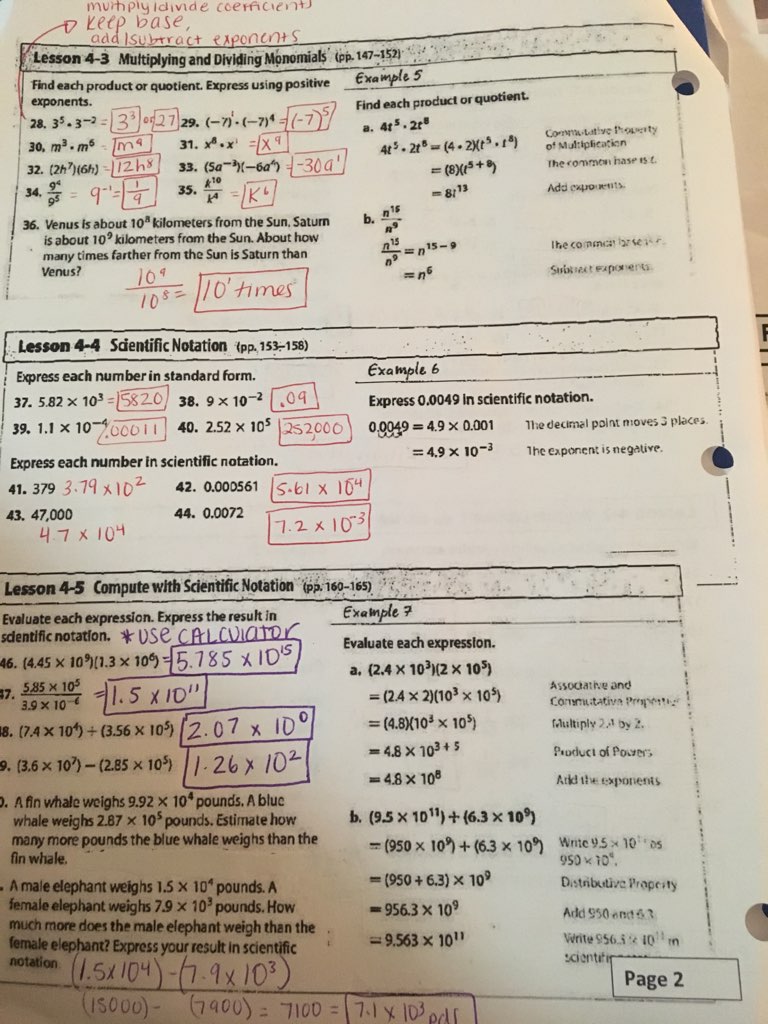 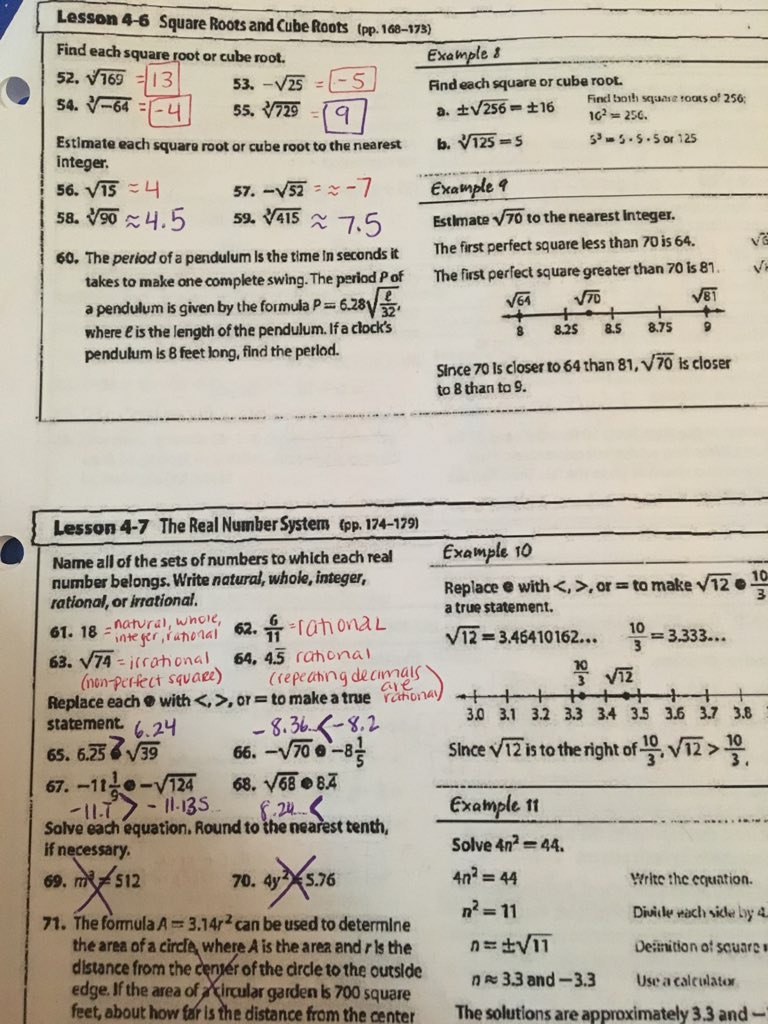 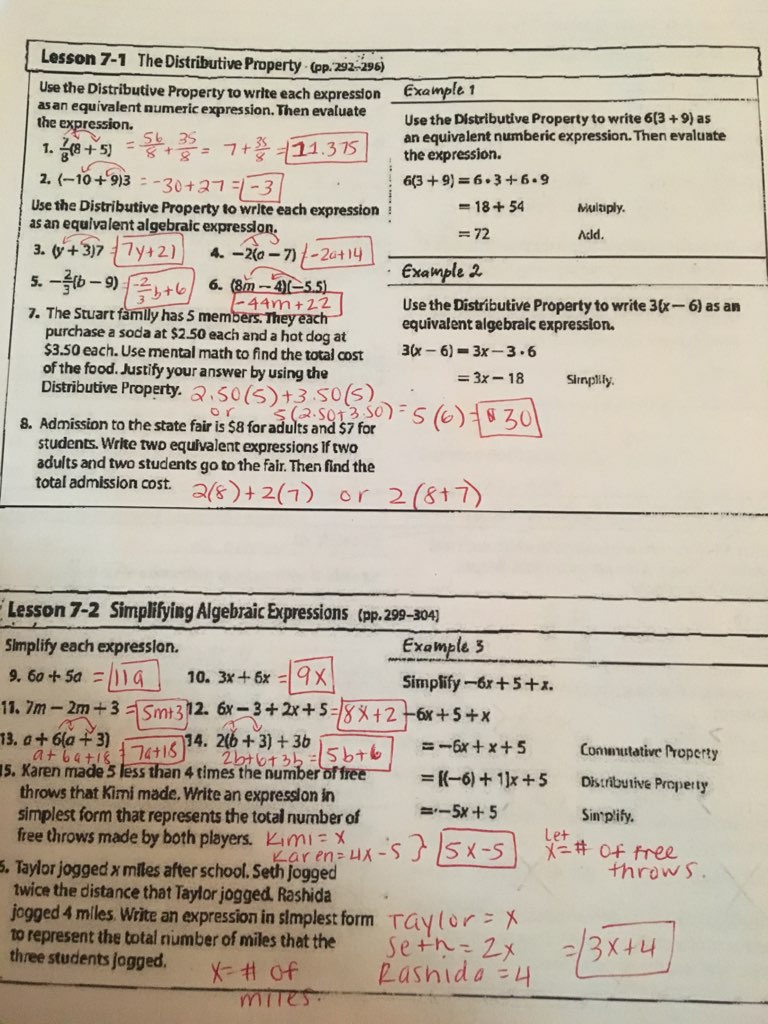 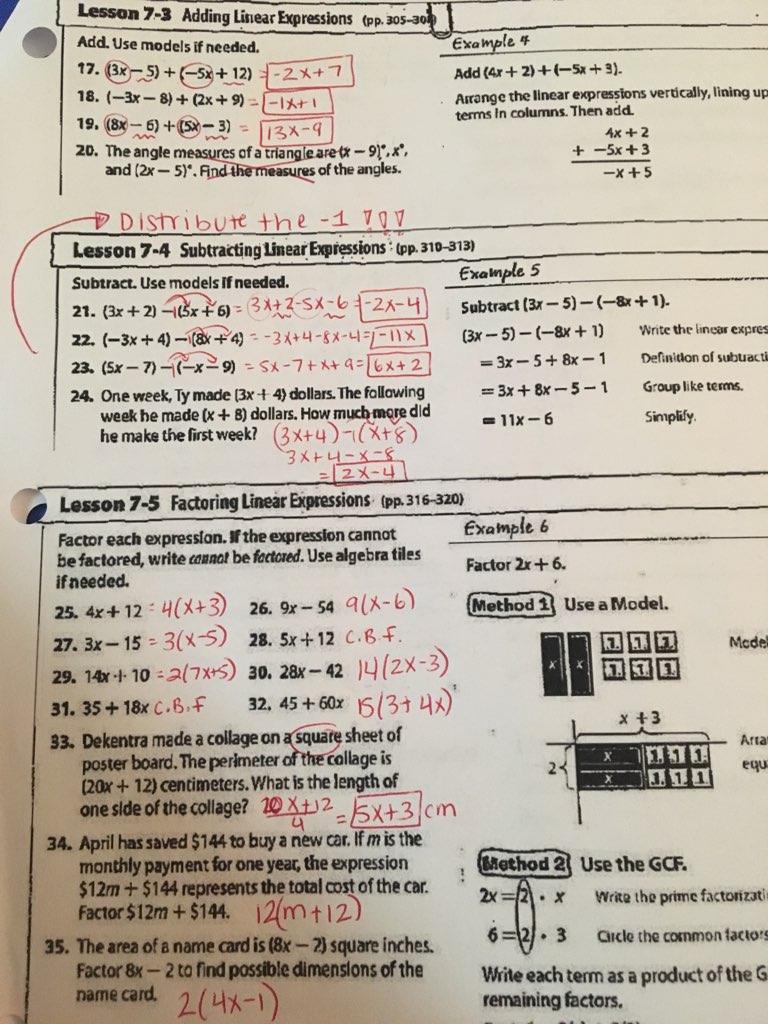 